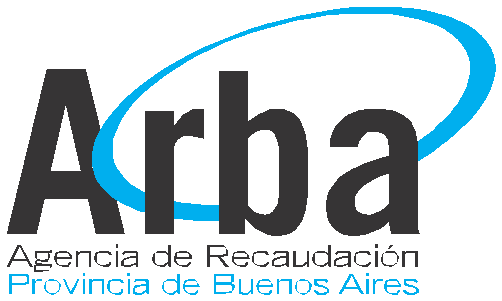 ANEXO UNICO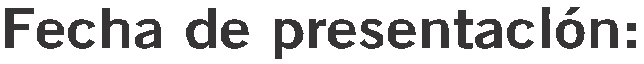 OBJETO                         SUJETO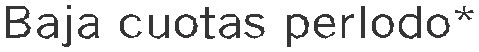 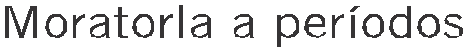 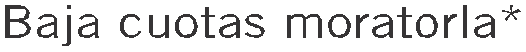 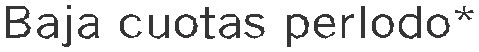 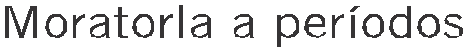 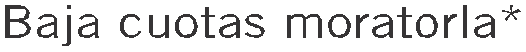 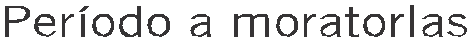 6.-Declaración JuradaDeclaro bajo juramento, que los bienes detallados  al pie, son los únicos de mi propiedad en esta jurisdicción, a la fecha.7.- Firmas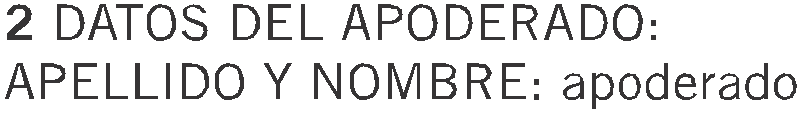 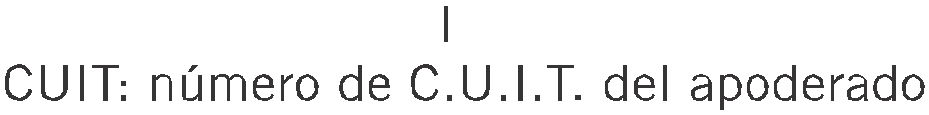 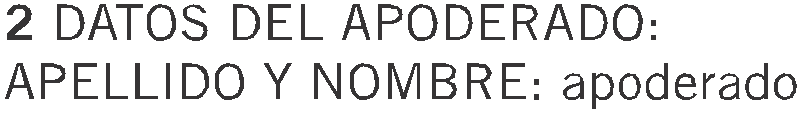 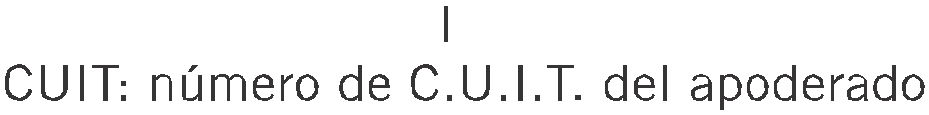 8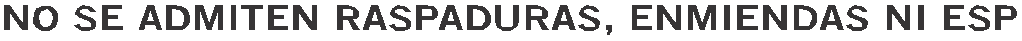 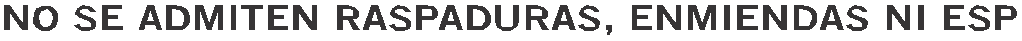 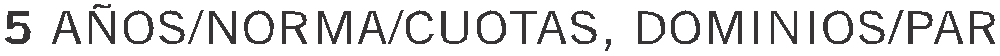 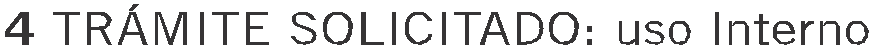 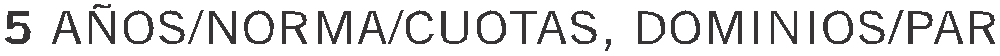 (completar solo si es por OBJETO)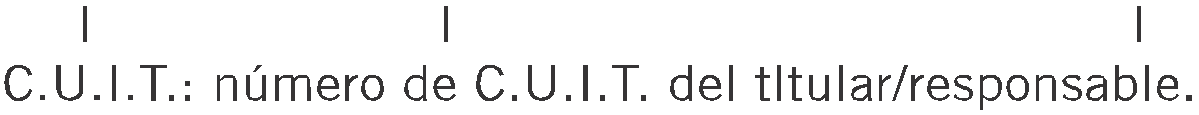 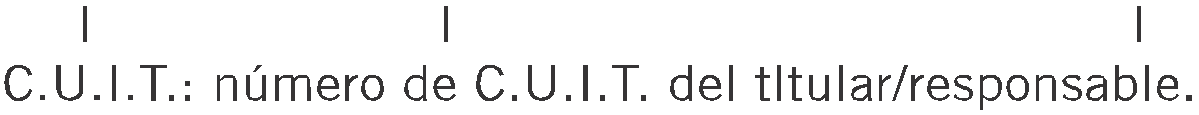 INDICAR BIENES ASOCIADOS8DominiosDominiosPartidasPartidas